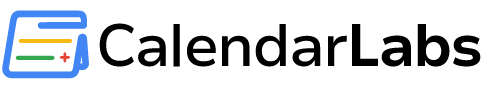 JanuaryJanuaryJanuaryJanuaryJanuaryJanuaryJanuarySMTWTFS12345678910111213141516171819202122232425262728293031AprilAprilAprilAprilAprilAprilAprilSMTWTFS123456789101112131415161718192021222324252627282930JulyJulyJulyJulyJulyJulyJulySMTWTFS12345678910111213141516171819202122232425262728293031OctoberOctoberOctoberOctoberOctoberOctoberOctoberSMTWTFS12345678910111213141516171819202122232425262728293031FebruaryFebruaryFebruaryFebruaryFebruaryFebruaryFebruarySMTWTFS1234567891011121314151617181920212223242526272829MayMayMayMayMayMayMaySMTWTFS12345678910111213141516171819202122232425262728293031AugustAugustAugustAugustAugustAugustAugustSMTWTFS12345678910111213141516171819202122232425262728293031NovemberNovemberNovemberNovemberNovemberNovemberNovemberSMTWTFS123456789101112131415161718192021222324252627282930MarchMarchMarchMarchMarchMarchMarchSMTWTFS12345678910111213141516171819202122232425262728293031JuneJuneJuneJuneJuneJuneJuneSMTWTFS123456789101112131415161718192021222324252627282930SeptemberSeptemberSeptemberSeptemberSeptemberSeptemberSeptemberSMTWTFS123456789101112131415161718192021222324252627282930DecemberDecemberDecemberDecemberDecemberDecemberDecemberSMTWTFS12345678910111213141516171819202122232425262728293031Notes:Notes:Jan 01New Year's DayJan 15M L King DayFeb 19Presidents' DayMar 29Good FridayMar 31Easter SundayMay 27Memorial DayJun 19JuneteenthJul 04Independence DaySep 02Labor DayOct 14Columbus DayNov 11Veterans DayNov 28Thanksgiving DayDec 25Christmas